KITTY HAWK POLICE DEPARTMENT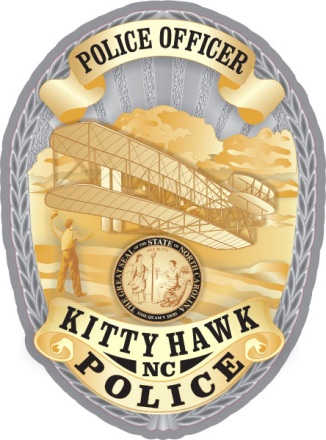 P.O. Box 2319Kitty Hawk, NC 27949Telephone: (252) 261-3895Fax: (252) 261-2823COMMENDATION/COMPLAINT FORMInstructions: Please complete all applicable blocks                                                                                                 G.O. Procedure #4.003KH-112   Revised 4/19/2013REPORT TYPE (Check one):REPORT TYPE (Check one):REPORT TYPE (Check one):REPORT TYPE (Check one):REPORT TYPE (Check one):REPORT TYPE (Check one):REPORT TYPE (Check one):REPORT TYPE (Check one):  Commendation  Commendation  Commendation  Commendation  Commendation  Commendation  Commendation  Commendation  Commendation  Complaint  Complaint  Complaint  Complaint  Complaint  Complaint  ComplaintREPORTING PERSONREPORTING PERSONREPORTING PERSONREPORTING PERSONREPORTING PERSONREPORTING PERSONREPORTING PERSONREPORTING PERSONREPORTING PERSONREPORTING PERSONREPORTING PERSONREPORTING PERSONREPORTING PERSONREPORTING PERSONREPORTING PERSONREPORTING PERSONREPORTING PERSONREPORTING PERSONREPORTING PERSONREPORTING PERSONREPORTING PERSONREPORTING PERSONREPORTING PERSONREPORTING PERSONLast Name:Last Name:Last Name:Last Name:First Name:First Name:First Name:First Name:First Name:Middle Name:Middle Name:Middle Name:Middle Name:Middle Name:Date of Birth:Date of Birth:Date of Birth:Date of Birth:Date of Birth:Date of Birth:Sex:Sex:Sex:Race:Home Phone:Home Phone:Home Phone:Home Phone:Home Phone:Home Phone:Home Phone:Cell Phone:Cell Phone:Cell Phone:Cell Phone:Cell Phone:Cell Phone:Cell Phone:Cell Phone:Cell Phone:Work Phone:Work Phone:Work Phone:Work Phone:Work Phone:Work Phone:Work Phone:Work Phone:Street Address:Street Address:Street Address:Street Address:Street Address:Street Address:Street Address:Street Address:Street Address:Street Address:Street Address:Street Address:Town/City:Town/City:Town/City:Town/City:Town/City:Town/City:Town/City:State: State: State: Zip Code: Zip Code: OFFICER(S) INVOLVEDOFFICER(S) INVOLVEDOFFICER(S) INVOLVEDOFFICER(S) INVOLVEDOFFICER(S) INVOLVEDOFFICER(S) INVOLVEDOFFICER(S) INVOLVEDOFFICER(S) INVOLVEDOFFICER(S) INVOLVEDOFFICER(S) INVOLVEDOFFICER(S) INVOLVEDOFFICER(S) INVOLVEDOFFICER(S) INVOLVEDOFFICER(S) INVOLVEDOFFICER(S) INVOLVEDOFFICER(S) INVOLVEDOFFICER(S) INVOLVEDOFFICER(S) INVOLVEDOFFICER(S) INVOLVEDOFFICER(S) INVOLVEDOFFICER(S) INVOLVEDOFFICER(S) INVOLVEDOFFICER(S) INVOLVEDOFFICER(S) INVOLVEDOfficer’s Name:Officer’s Name:Officer’s Name:Officer’s Name:Officer’s Name:Officer’s Name:Officer’s Name:Officer’s Name:Officer’s Name:Officer’s Name:Officer’s Name: Officer’s Name: Officer’s Name: Officer’s Name: Officer’s Name: Officer’s Name: Officer’s Name: Officer’s Name: Officer’s Name: Officer’s Name: Officer’s Name: Officer’s Name: Officer’s Name: Officer’s Name: Officer’s Name:Officer’s Name:Officer’s Name:Officer’s Name:Officer’s Name:Officer’s Name:Officer’s Name:Officer’s Name:Officer’s Name:Officer’s Name:Officer’s Name:Officer’s Name:Officer’s Name:Officer’s Name:Officer’s Name:Officer’s Name:Officer’s Name:Officer’s Name:Officer’s Name:Officer’s Name:Officer’s Name:Officer’s Name:Officer’s Name:Officer’s Name:Witness InformationWitness InformationWitness InformationWitness InformationWitness InformationWitness InformationWitness InformationWitness InformationWitness InformationWitness InformationWitness InformationWitness InformationWitness InformationWitness InformationWitness InformationWitness InformationWitness InformationWitness InformationWitness InformationWitness InformationWitness InformationWitness InformationWitness InformationWitness InformationLast Name:Last Name:Last Name:First Name:First Name:First Name:First Name:First Name:First Name:Middle Name:Middle Name:Middle Name:Middle Name:Middle Name:Date of Birth:Date of Birth:Date of Birth:Date of Birth:Date of Birth:Date of Birth:Sex:Sex:Sex:Race:Home Phone:Home Phone:Home Phone:Home Phone:Home Phone:Home Phone:Home Phone:Cell Phone:Cell Phone:Cell Phone:Cell Phone:Cell Phone:Cell Phone:Cell Phone:Cell Phone:Cell Phone:Work Phone:Work Phone:Work Phone:Work Phone:Work Phone:Work Phone:Work Phone:Work Phone:Street Address:Street Address:Street Address:Street Address:Street Address:Street Address:Street Address:Street Address:Street Address:Street Address:Street Address:Street Address:Town/City:Town/City:Town/City:Town/City:Town/City:Town/City:Town/City:State: State: State: Zip Code: Zip Code: Witness InformationWitness InformationWitness InformationWitness InformationWitness InformationWitness InformationWitness InformationWitness InformationWitness InformationWitness InformationWitness InformationWitness InformationWitness InformationWitness InformationWitness InformationWitness InformationWitness InformationWitness InformationWitness InformationWitness InformationWitness InformationWitness InformationWitness InformationWitness InformationLast Name:Last Name:Last Name:Last Name:First Name:First Name:First Name:First Name:First Name:Middle Name:Middle Name:Middle Name:Middle Name:Middle Name:Date of Birth:Date of Birth:Date of Birth:Date of Birth:Date of Birth:Date of Birth:Sex:Sex:Sex:Race:Home Phone:Home Phone:Home Phone:Home Phone:Home Phone:Home Phone:Home Phone:Cell Phone:Cell Phone:Cell Phone:Cell Phone:Cell Phone:Cell Phone:Cell Phone:Cell Phone:Cell Phone:Work Phone:Work Phone:Work Phone:Work Phone:Work Phone:Work Phone:Work Phone:Work Phone:Street Address:Street Address:Street Address:Street Address:Street Address:Street Address:Street Address:Street Address:Street Address:Street Address:Street Address:Street Address:Town/City:Town/City:Town/City:Town/City:Town/City:Town/City:Town/City:State: State: State: Zip Code: Zip Code: INCIDENT DESCRIPTIONINCIDENT DESCRIPTIONINCIDENT DESCRIPTIONINCIDENT DESCRIPTIONINCIDENT DESCRIPTIONINCIDENT DESCRIPTIONINCIDENT DESCRIPTIONINCIDENT DESCRIPTIONINCIDENT DESCRIPTIONINCIDENT DESCRIPTIONINCIDENT DESCRIPTIONINCIDENT DESCRIPTIONINCIDENT DESCRIPTIONINCIDENT DESCRIPTIONINCIDENT DESCRIPTIONINCIDENT DESCRIPTIONINCIDENT DESCRIPTIONINCIDENT DESCRIPTIONINCIDENT DESCRIPTIONINCIDENT DESCRIPTIONINCIDENT DESCRIPTIONINCIDENT DESCRIPTIONINCIDENT DESCRIPTIONINCIDENT DESCRIPTIONIncident Date: Incident Date: Incident Date: Incident Date: Incident Date: Incident Time: Incident Time: Incident Time: Incident Time: Incident Time: Incident Time: Incident Number (if known):Incident Number (if known):Incident Number (if known):Incident Number (if known):Incident Number (if known):Incident Number (if known):Incident Number (if known):Incident Number (if known):Incident Number (if known):Incident Number (if known):Incident Number (if known):Incident Number (if known):Incident Number (if known):Incident Location:      Incident Location:      Incident Location:      Incident Location:      Incident Location:      Incident Location:      Incident Location:      Incident Location:      Incident Location:      Incident Location:      Incident Location:      Incident Location:      Incident Location:      Incident Location:      Incident Location:      Incident Location:      Incident Location:      Incident Location:      Incident Location:      Incident Location:      Incident Location:      Incident Location:      Incident Location:      Incident Location:      Summary of Commendation or Complaint (You may attach any pertinent documentation, or statement)Summary of Commendation or Complaint (You may attach any pertinent documentation, or statement)Summary of Commendation or Complaint (You may attach any pertinent documentation, or statement)Summary of Commendation or Complaint (You may attach any pertinent documentation, or statement)Summary of Commendation or Complaint (You may attach any pertinent documentation, or statement)Summary of Commendation or Complaint (You may attach any pertinent documentation, or statement)Summary of Commendation or Complaint (You may attach any pertinent documentation, or statement)Summary of Commendation or Complaint (You may attach any pertinent documentation, or statement)Summary of Commendation or Complaint (You may attach any pertinent documentation, or statement)Summary of Commendation or Complaint (You may attach any pertinent documentation, or statement)Summary of Commendation or Complaint (You may attach any pertinent documentation, or statement)Summary of Commendation or Complaint (You may attach any pertinent documentation, or statement)Summary of Commendation or Complaint (You may attach any pertinent documentation, or statement)Summary of Commendation or Complaint (You may attach any pertinent documentation, or statement)Summary of Commendation or Complaint (You may attach any pertinent documentation, or statement)Summary of Commendation or Complaint (You may attach any pertinent documentation, or statement)Summary of Commendation or Complaint (You may attach any pertinent documentation, or statement)Summary of Commendation or Complaint (You may attach any pertinent documentation, or statement)Summary of Commendation or Complaint (You may attach any pertinent documentation, or statement)Summary of Commendation or Complaint (You may attach any pertinent documentation, or statement)Summary of Commendation or Complaint (You may attach any pertinent documentation, or statement)Summary of Commendation or Complaint (You may attach any pertinent documentation, or statement)Summary of Commendation or Complaint (You may attach any pertinent documentation, or statement)Summary of Commendation or Complaint (You may attach any pertinent documentation, or statement)AFFIRMATIONAFFIRMATIONAFFIRMATIONAFFIRMATIONAFFIRMATIONAFFIRMATIONAFFIRMATIONAFFIRMATIONAFFIRMATIONAFFIRMATIONAFFIRMATIONAFFIRMATIONAFFIRMATIONAFFIRMATIONAFFIRMATIONAFFIRMATIONAFFIRMATIONAFFIRMATIONAFFIRMATIONAFFIRMATIONAFFIRMATIONAFFIRMATIONAFFIRMATIONAFFIRMATIONWhile supporting the reporting of legitimate complaints as a means by which the department can be accountable to the public, the department also seeks to hold members of the public responsible for the reporting of false and malicious allegations.  The Kitty Hawk Police Department will initiate appropriate legal action in cases involving false reporting.It is a criminal offense to knowingly make a false report to law enforcement agencies or officers.(North Carolina General Statue § 14-225)I have read and understood the above statement.Reporting Person:                                                                            (Printed Name)Reporting Person Signature:___________________________________________ Date: _________________While supporting the reporting of legitimate complaints as a means by which the department can be accountable to the public, the department also seeks to hold members of the public responsible for the reporting of false and malicious allegations.  The Kitty Hawk Police Department will initiate appropriate legal action in cases involving false reporting.It is a criminal offense to knowingly make a false report to law enforcement agencies or officers.(North Carolina General Statue § 14-225)I have read and understood the above statement.Reporting Person:                                                                            (Printed Name)Reporting Person Signature:___________________________________________ Date: _________________While supporting the reporting of legitimate complaints as a means by which the department can be accountable to the public, the department also seeks to hold members of the public responsible for the reporting of false and malicious allegations.  The Kitty Hawk Police Department will initiate appropriate legal action in cases involving false reporting.It is a criminal offense to knowingly make a false report to law enforcement agencies or officers.(North Carolina General Statue § 14-225)I have read and understood the above statement.Reporting Person:                                                                            (Printed Name)Reporting Person Signature:___________________________________________ Date: _________________While supporting the reporting of legitimate complaints as a means by which the department can be accountable to the public, the department also seeks to hold members of the public responsible for the reporting of false and malicious allegations.  The Kitty Hawk Police Department will initiate appropriate legal action in cases involving false reporting.It is a criminal offense to knowingly make a false report to law enforcement agencies or officers.(North Carolina General Statue § 14-225)I have read and understood the above statement.Reporting Person:                                                                            (Printed Name)Reporting Person Signature:___________________________________________ Date: _________________While supporting the reporting of legitimate complaints as a means by which the department can be accountable to the public, the department also seeks to hold members of the public responsible for the reporting of false and malicious allegations.  The Kitty Hawk Police Department will initiate appropriate legal action in cases involving false reporting.It is a criminal offense to knowingly make a false report to law enforcement agencies or officers.(North Carolina General Statue § 14-225)I have read and understood the above statement.Reporting Person:                                                                            (Printed Name)Reporting Person Signature:___________________________________________ Date: _________________While supporting the reporting of legitimate complaints as a means by which the department can be accountable to the public, the department also seeks to hold members of the public responsible for the reporting of false and malicious allegations.  The Kitty Hawk Police Department will initiate appropriate legal action in cases involving false reporting.It is a criminal offense to knowingly make a false report to law enforcement agencies or officers.(North Carolina General Statue § 14-225)I have read and understood the above statement.Reporting Person:                                                                            (Printed Name)Reporting Person Signature:___________________________________________ Date: _________________While supporting the reporting of legitimate complaints as a means by which the department can be accountable to the public, the department also seeks to hold members of the public responsible for the reporting of false and malicious allegations.  The Kitty Hawk Police Department will initiate appropriate legal action in cases involving false reporting.It is a criminal offense to knowingly make a false report to law enforcement agencies or officers.(North Carolina General Statue § 14-225)I have read and understood the above statement.Reporting Person:                                                                            (Printed Name)Reporting Person Signature:___________________________________________ Date: _________________While supporting the reporting of legitimate complaints as a means by which the department can be accountable to the public, the department also seeks to hold members of the public responsible for the reporting of false and malicious allegations.  The Kitty Hawk Police Department will initiate appropriate legal action in cases involving false reporting.It is a criminal offense to knowingly make a false report to law enforcement agencies or officers.(North Carolina General Statue § 14-225)I have read and understood the above statement.Reporting Person:                                                                            (Printed Name)Reporting Person Signature:___________________________________________ Date: _________________While supporting the reporting of legitimate complaints as a means by which the department can be accountable to the public, the department also seeks to hold members of the public responsible for the reporting of false and malicious allegations.  The Kitty Hawk Police Department will initiate appropriate legal action in cases involving false reporting.It is a criminal offense to knowingly make a false report to law enforcement agencies or officers.(North Carolina General Statue § 14-225)I have read and understood the above statement.Reporting Person:                                                                            (Printed Name)Reporting Person Signature:___________________________________________ Date: _________________While supporting the reporting of legitimate complaints as a means by which the department can be accountable to the public, the department also seeks to hold members of the public responsible for the reporting of false and malicious allegations.  The Kitty Hawk Police Department will initiate appropriate legal action in cases involving false reporting.It is a criminal offense to knowingly make a false report to law enforcement agencies or officers.(North Carolina General Statue § 14-225)I have read and understood the above statement.Reporting Person:                                                                            (Printed Name)Reporting Person Signature:___________________________________________ Date: _________________While supporting the reporting of legitimate complaints as a means by which the department can be accountable to the public, the department also seeks to hold members of the public responsible for the reporting of false and malicious allegations.  The Kitty Hawk Police Department will initiate appropriate legal action in cases involving false reporting.It is a criminal offense to knowingly make a false report to law enforcement agencies or officers.(North Carolina General Statue § 14-225)I have read and understood the above statement.Reporting Person:                                                                            (Printed Name)Reporting Person Signature:___________________________________________ Date: _________________While supporting the reporting of legitimate complaints as a means by which the department can be accountable to the public, the department also seeks to hold members of the public responsible for the reporting of false and malicious allegations.  The Kitty Hawk Police Department will initiate appropriate legal action in cases involving false reporting.It is a criminal offense to knowingly make a false report to law enforcement agencies or officers.(North Carolina General Statue § 14-225)I have read and understood the above statement.Reporting Person:                                                                            (Printed Name)Reporting Person Signature:___________________________________________ Date: _________________While supporting the reporting of legitimate complaints as a means by which the department can be accountable to the public, the department also seeks to hold members of the public responsible for the reporting of false and malicious allegations.  The Kitty Hawk Police Department will initiate appropriate legal action in cases involving false reporting.It is a criminal offense to knowingly make a false report to law enforcement agencies or officers.(North Carolina General Statue § 14-225)I have read and understood the above statement.Reporting Person:                                                                            (Printed Name)Reporting Person Signature:___________________________________________ Date: _________________While supporting the reporting of legitimate complaints as a means by which the department can be accountable to the public, the department also seeks to hold members of the public responsible for the reporting of false and malicious allegations.  The Kitty Hawk Police Department will initiate appropriate legal action in cases involving false reporting.It is a criminal offense to knowingly make a false report to law enforcement agencies or officers.(North Carolina General Statue § 14-225)I have read and understood the above statement.Reporting Person:                                                                            (Printed Name)Reporting Person Signature:___________________________________________ Date: _________________While supporting the reporting of legitimate complaints as a means by which the department can be accountable to the public, the department also seeks to hold members of the public responsible for the reporting of false and malicious allegations.  The Kitty Hawk Police Department will initiate appropriate legal action in cases involving false reporting.It is a criminal offense to knowingly make a false report to law enforcement agencies or officers.(North Carolina General Statue § 14-225)I have read and understood the above statement.Reporting Person:                                                                            (Printed Name)Reporting Person Signature:___________________________________________ Date: _________________While supporting the reporting of legitimate complaints as a means by which the department can be accountable to the public, the department also seeks to hold members of the public responsible for the reporting of false and malicious allegations.  The Kitty Hawk Police Department will initiate appropriate legal action in cases involving false reporting.It is a criminal offense to knowingly make a false report to law enforcement agencies or officers.(North Carolina General Statue § 14-225)I have read and understood the above statement.Reporting Person:                                                                            (Printed Name)Reporting Person Signature:___________________________________________ Date: _________________While supporting the reporting of legitimate complaints as a means by which the department can be accountable to the public, the department also seeks to hold members of the public responsible for the reporting of false and malicious allegations.  The Kitty Hawk Police Department will initiate appropriate legal action in cases involving false reporting.It is a criminal offense to knowingly make a false report to law enforcement agencies or officers.(North Carolina General Statue § 14-225)I have read and understood the above statement.Reporting Person:                                                                            (Printed Name)Reporting Person Signature:___________________________________________ Date: _________________While supporting the reporting of legitimate complaints as a means by which the department can be accountable to the public, the department also seeks to hold members of the public responsible for the reporting of false and malicious allegations.  The Kitty Hawk Police Department will initiate appropriate legal action in cases involving false reporting.It is a criminal offense to knowingly make a false report to law enforcement agencies or officers.(North Carolina General Statue § 14-225)I have read and understood the above statement.Reporting Person:                                                                            (Printed Name)Reporting Person Signature:___________________________________________ Date: _________________While supporting the reporting of legitimate complaints as a means by which the department can be accountable to the public, the department also seeks to hold members of the public responsible for the reporting of false and malicious allegations.  The Kitty Hawk Police Department will initiate appropriate legal action in cases involving false reporting.It is a criminal offense to knowingly make a false report to law enforcement agencies or officers.(North Carolina General Statue § 14-225)I have read and understood the above statement.Reporting Person:                                                                            (Printed Name)Reporting Person Signature:___________________________________________ Date: _________________While supporting the reporting of legitimate complaints as a means by which the department can be accountable to the public, the department also seeks to hold members of the public responsible for the reporting of false and malicious allegations.  The Kitty Hawk Police Department will initiate appropriate legal action in cases involving false reporting.It is a criminal offense to knowingly make a false report to law enforcement agencies or officers.(North Carolina General Statue § 14-225)I have read and understood the above statement.Reporting Person:                                                                            (Printed Name)Reporting Person Signature:___________________________________________ Date: _________________While supporting the reporting of legitimate complaints as a means by which the department can be accountable to the public, the department also seeks to hold members of the public responsible for the reporting of false and malicious allegations.  The Kitty Hawk Police Department will initiate appropriate legal action in cases involving false reporting.It is a criminal offense to knowingly make a false report to law enforcement agencies or officers.(North Carolina General Statue § 14-225)I have read and understood the above statement.Reporting Person:                                                                            (Printed Name)Reporting Person Signature:___________________________________________ Date: _________________While supporting the reporting of legitimate complaints as a means by which the department can be accountable to the public, the department also seeks to hold members of the public responsible for the reporting of false and malicious allegations.  The Kitty Hawk Police Department will initiate appropriate legal action in cases involving false reporting.It is a criminal offense to knowingly make a false report to law enforcement agencies or officers.(North Carolina General Statue § 14-225)I have read and understood the above statement.Reporting Person:                                                                            (Printed Name)Reporting Person Signature:___________________________________________ Date: _________________While supporting the reporting of legitimate complaints as a means by which the department can be accountable to the public, the department also seeks to hold members of the public responsible for the reporting of false and malicious allegations.  The Kitty Hawk Police Department will initiate appropriate legal action in cases involving false reporting.It is a criminal offense to knowingly make a false report to law enforcement agencies or officers.(North Carolina General Statue § 14-225)I have read and understood the above statement.Reporting Person:                                                                            (Printed Name)Reporting Person Signature:___________________________________________ Date: _________________While supporting the reporting of legitimate complaints as a means by which the department can be accountable to the public, the department also seeks to hold members of the public responsible for the reporting of false and malicious allegations.  The Kitty Hawk Police Department will initiate appropriate legal action in cases involving false reporting.It is a criminal offense to knowingly make a false report to law enforcement agencies or officers.(North Carolina General Statue § 14-225)I have read and understood the above statement.Reporting Person:                                                                            (Printed Name)Reporting Person Signature:___________________________________________ Date: _________________Please fax signed form to: (252) 261-3895 orMail signed form to:  Kitty Hawk Police Department, P.O. Box 549, Kitty Hawk, N.C. 27949Please fax signed form to: (252) 261-3895 orMail signed form to:  Kitty Hawk Police Department, P.O. Box 549, Kitty Hawk, N.C. 27949Please fax signed form to: (252) 261-3895 orMail signed form to:  Kitty Hawk Police Department, P.O. Box 549, Kitty Hawk, N.C. 27949Please fax signed form to: (252) 261-3895 orMail signed form to:  Kitty Hawk Police Department, P.O. Box 549, Kitty Hawk, N.C. 27949Please fax signed form to: (252) 261-3895 orMail signed form to:  Kitty Hawk Police Department, P.O. Box 549, Kitty Hawk, N.C. 27949Please fax signed form to: (252) 261-3895 orMail signed form to:  Kitty Hawk Police Department, P.O. Box 549, Kitty Hawk, N.C. 27949Please fax signed form to: (252) 261-3895 orMail signed form to:  Kitty Hawk Police Department, P.O. Box 549, Kitty Hawk, N.C. 27949Please fax signed form to: (252) 261-3895 orMail signed form to:  Kitty Hawk Police Department, P.O. Box 549, Kitty Hawk, N.C. 27949Please fax signed form to: (252) 261-3895 orMail signed form to:  Kitty Hawk Police Department, P.O. Box 549, Kitty Hawk, N.C. 27949Please fax signed form to: (252) 261-3895 orMail signed form to:  Kitty Hawk Police Department, P.O. Box 549, Kitty Hawk, N.C. 27949Please fax signed form to: (252) 261-3895 orMail signed form to:  Kitty Hawk Police Department, P.O. Box 549, Kitty Hawk, N.C. 27949Please fax signed form to: (252) 261-3895 orMail signed form to:  Kitty Hawk Police Department, P.O. Box 549, Kitty Hawk, N.C. 27949Please fax signed form to: (252) 261-3895 orMail signed form to:  Kitty Hawk Police Department, P.O. Box 549, Kitty Hawk, N.C. 27949Please fax signed form to: (252) 261-3895 orMail signed form to:  Kitty Hawk Police Department, P.O. Box 549, Kitty Hawk, N.C. 27949Please fax signed form to: (252) 261-3895 orMail signed form to:  Kitty Hawk Police Department, P.O. Box 549, Kitty Hawk, N.C. 27949Please fax signed form to: (252) 261-3895 orMail signed form to:  Kitty Hawk Police Department, P.O. Box 549, Kitty Hawk, N.C. 27949Please fax signed form to: (252) 261-3895 orMail signed form to:  Kitty Hawk Police Department, P.O. Box 549, Kitty Hawk, N.C. 27949Please fax signed form to: (252) 261-3895 orMail signed form to:  Kitty Hawk Police Department, P.O. Box 549, Kitty Hawk, N.C. 27949Please fax signed form to: (252) 261-3895 orMail signed form to:  Kitty Hawk Police Department, P.O. Box 549, Kitty Hawk, N.C. 27949Please fax signed form to: (252) 261-3895 orMail signed form to:  Kitty Hawk Police Department, P.O. Box 549, Kitty Hawk, N.C. 27949Please fax signed form to: (252) 261-3895 orMail signed form to:  Kitty Hawk Police Department, P.O. Box 549, Kitty Hawk, N.C. 27949Please fax signed form to: (252) 261-3895 orMail signed form to:  Kitty Hawk Police Department, P.O. Box 549, Kitty Hawk, N.C. 27949Please fax signed form to: (252) 261-3895 orMail signed form to:  Kitty Hawk Police Department, P.O. Box 549, Kitty Hawk, N.C. 27949Please fax signed form to: (252) 261-3895 orMail signed form to:  Kitty Hawk Police Department, P.O. Box 549, Kitty Hawk, N.C. 27949